Приложение 1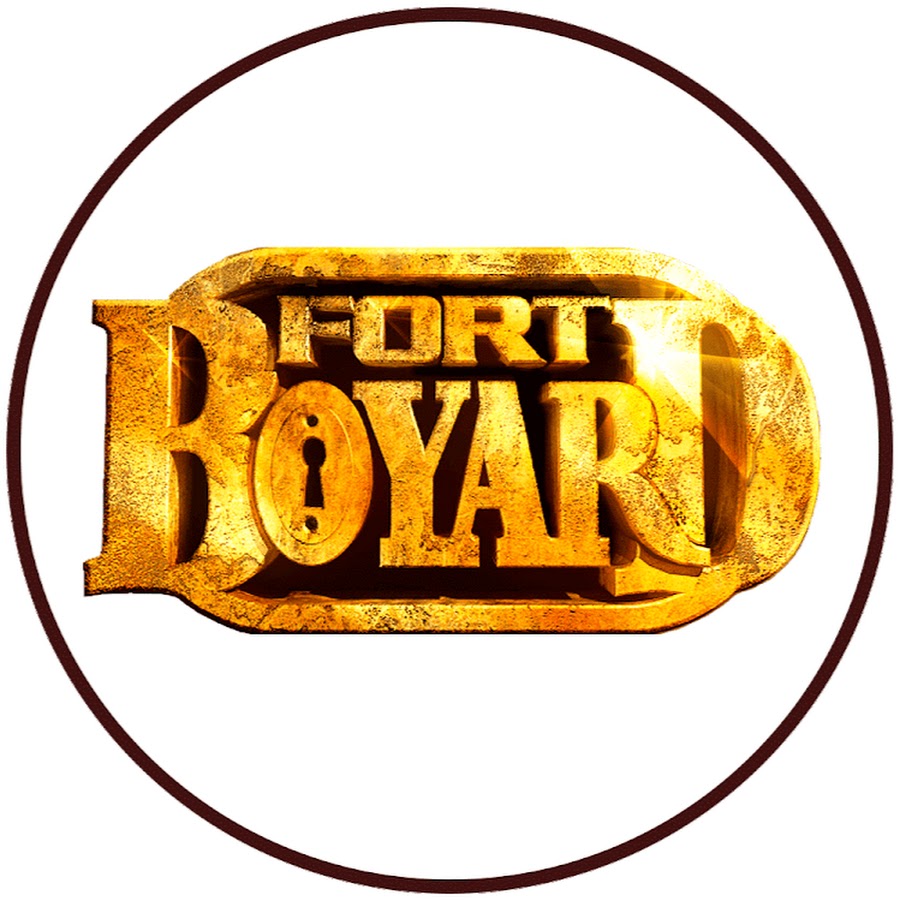 Маршрутный лист Команда _________________________                                                                                         Станция №1   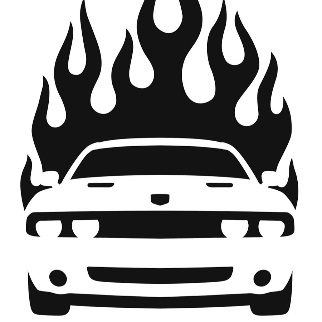 «Адская машина»Рецензия: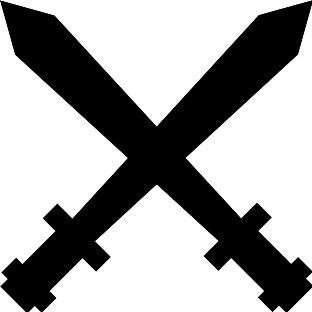 Станция №2«Арбалетная дуэль»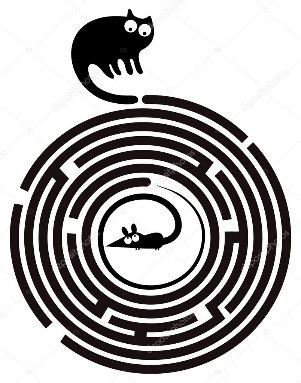 Станция №3«Крысиный лабиринт»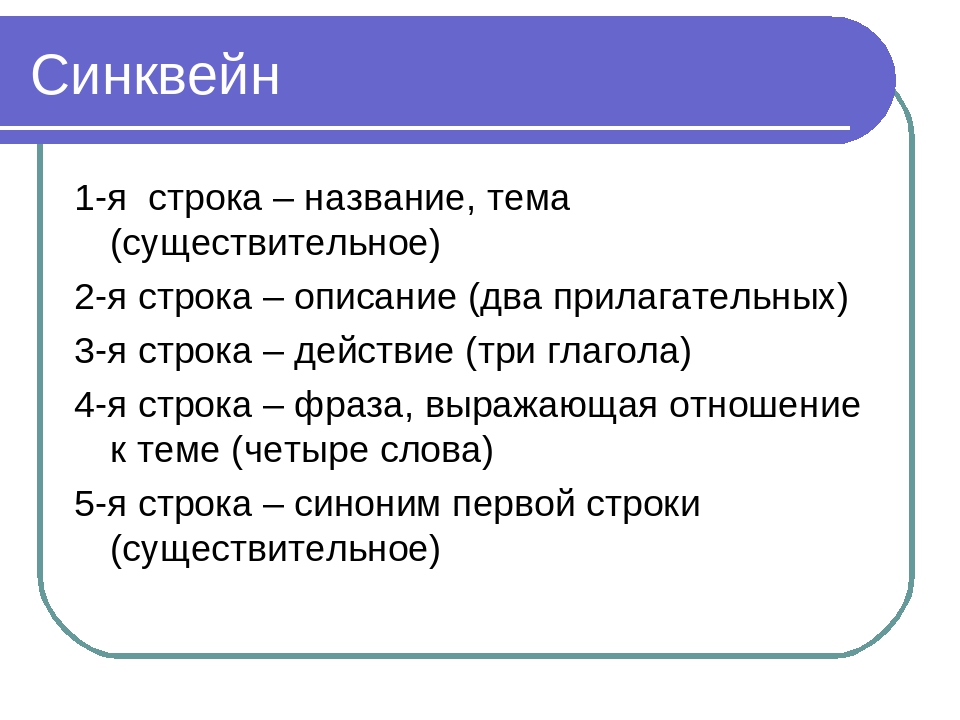 Тема _____________________Синквейн__________________________________________________________________________________________________________________________________________________________________________________________________________________________________________________________________________________________________________________________________________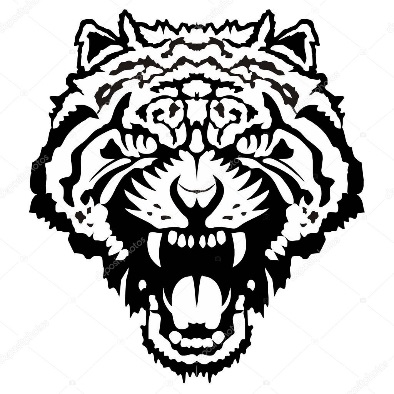 Станция №4«Дикарка»1.2.3.4.5.6.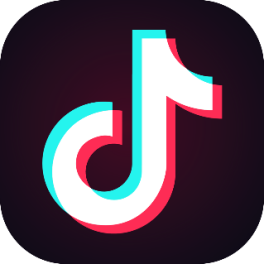 Станция №5Распорядок дня (без интернета):6:00.................00.00Приложение 2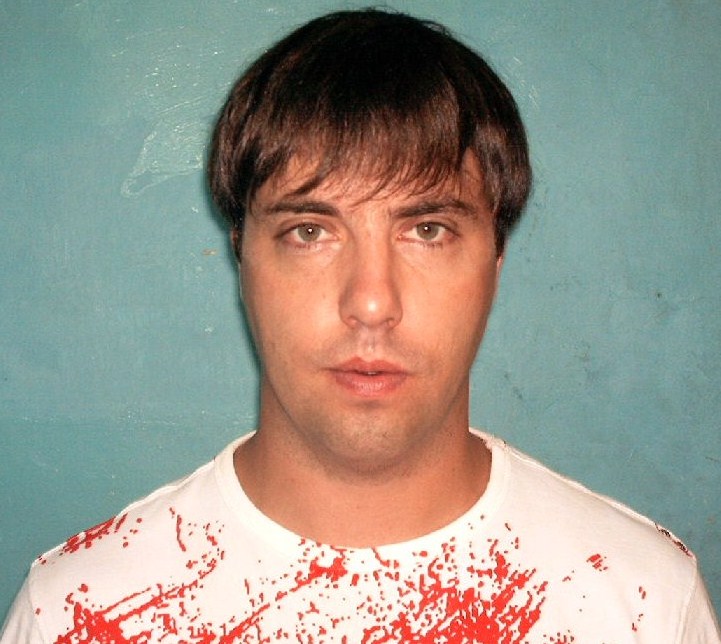 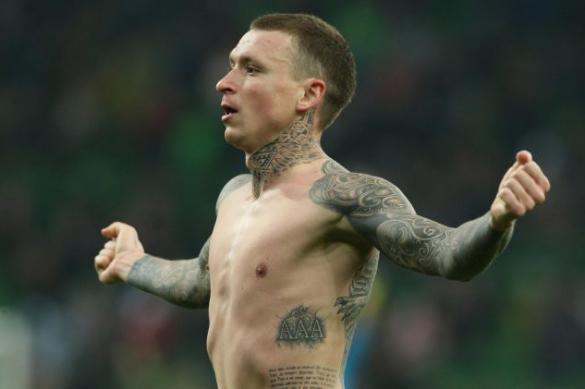 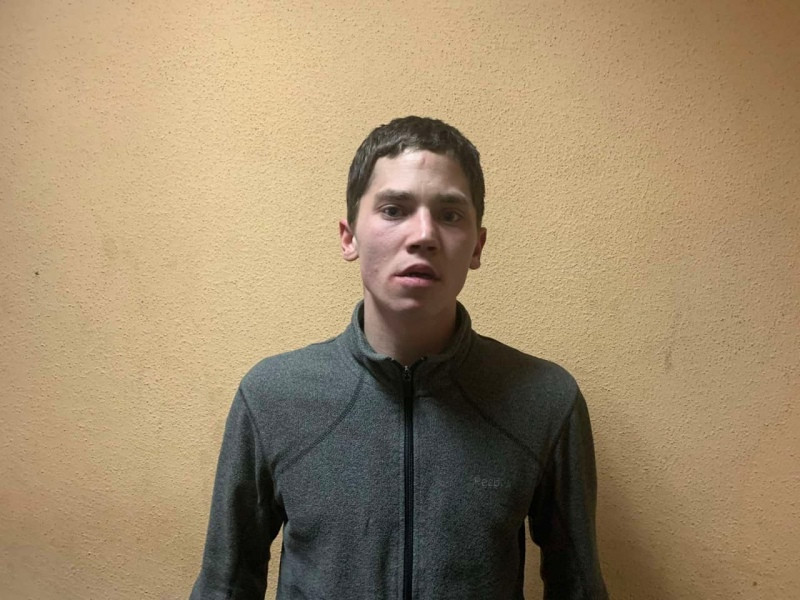 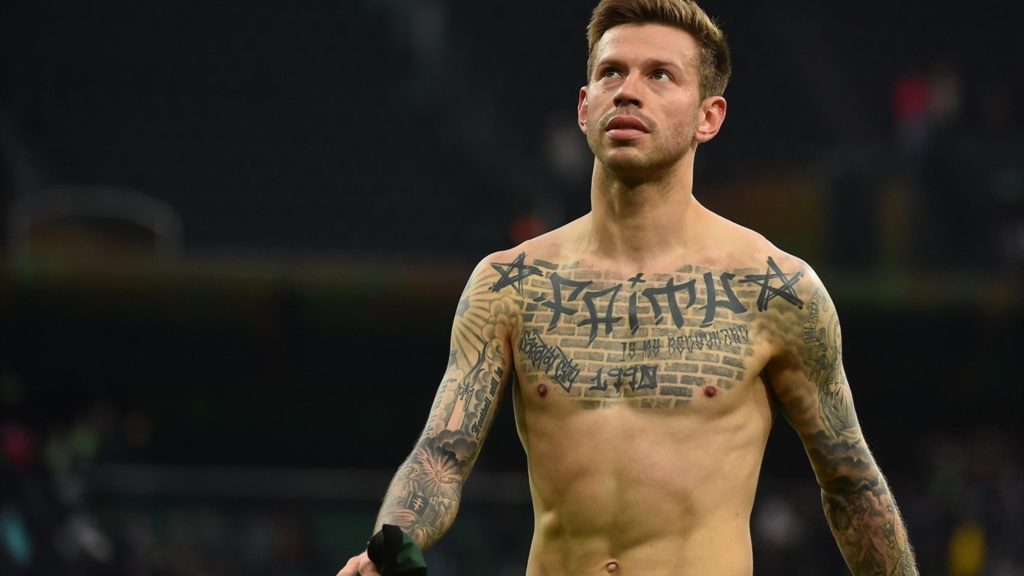 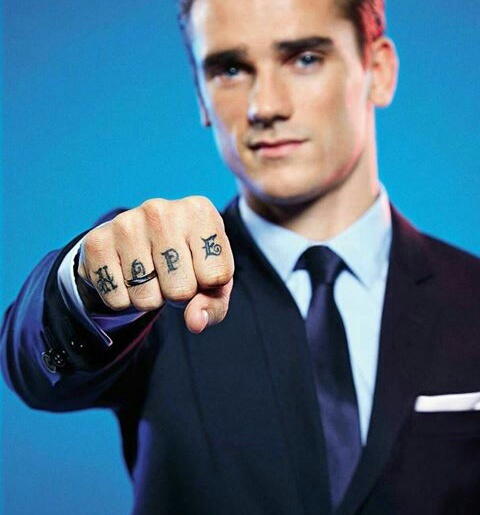 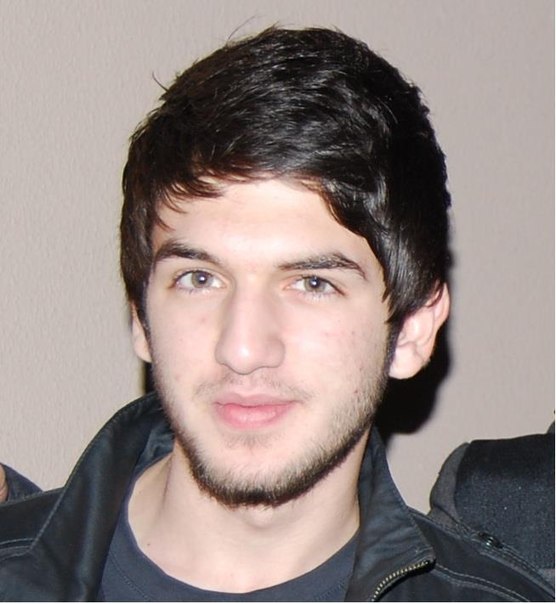 Приложение 3Фотографии 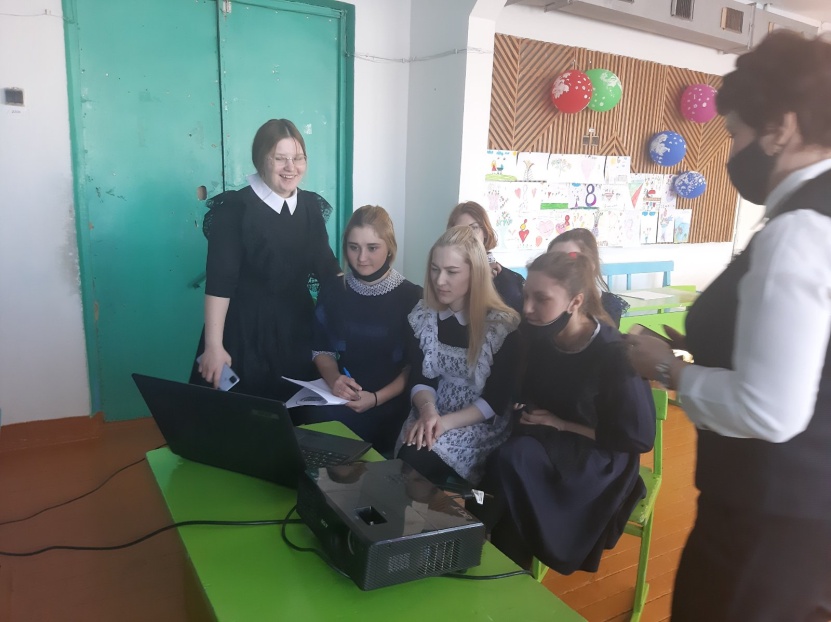 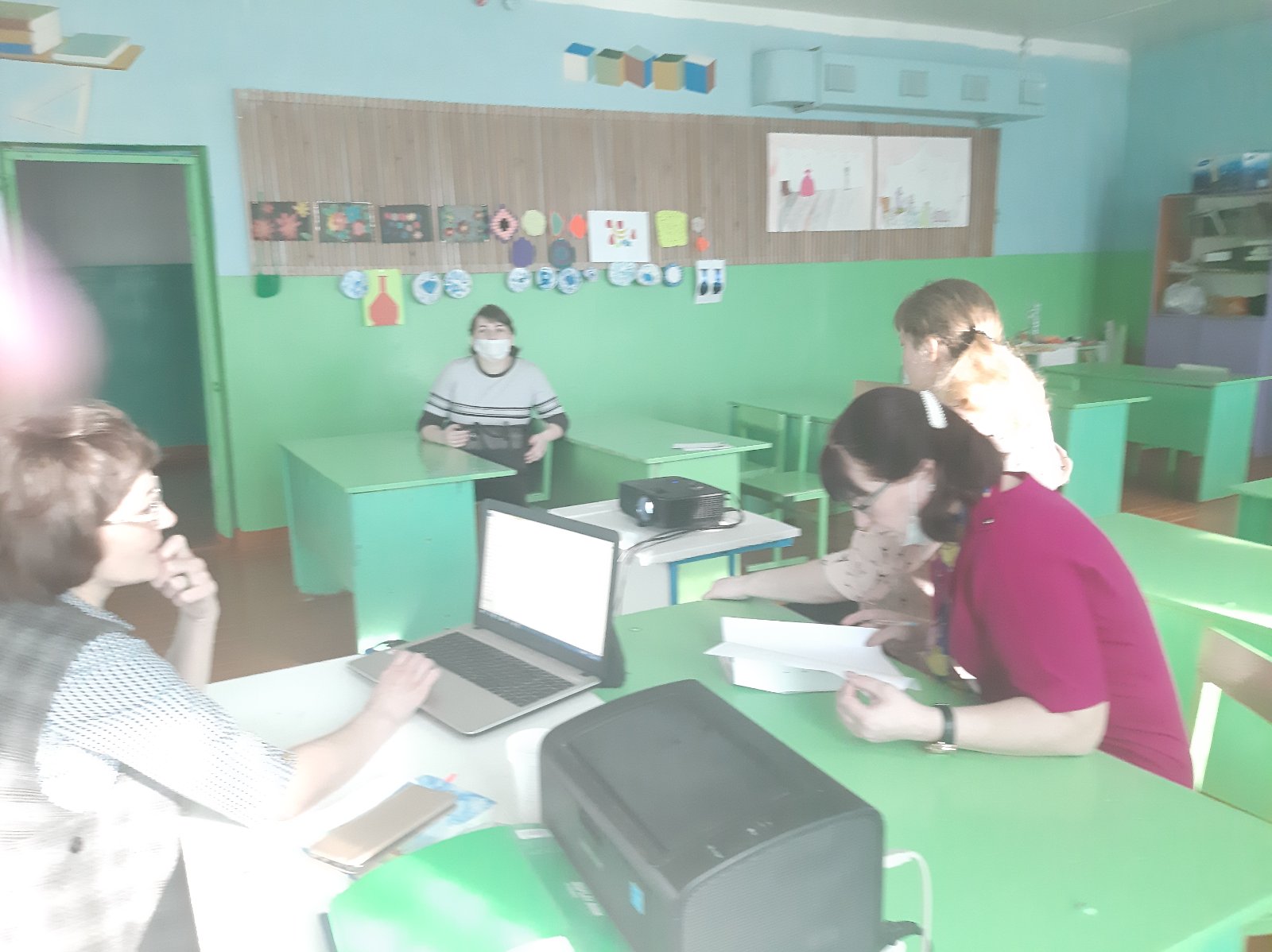 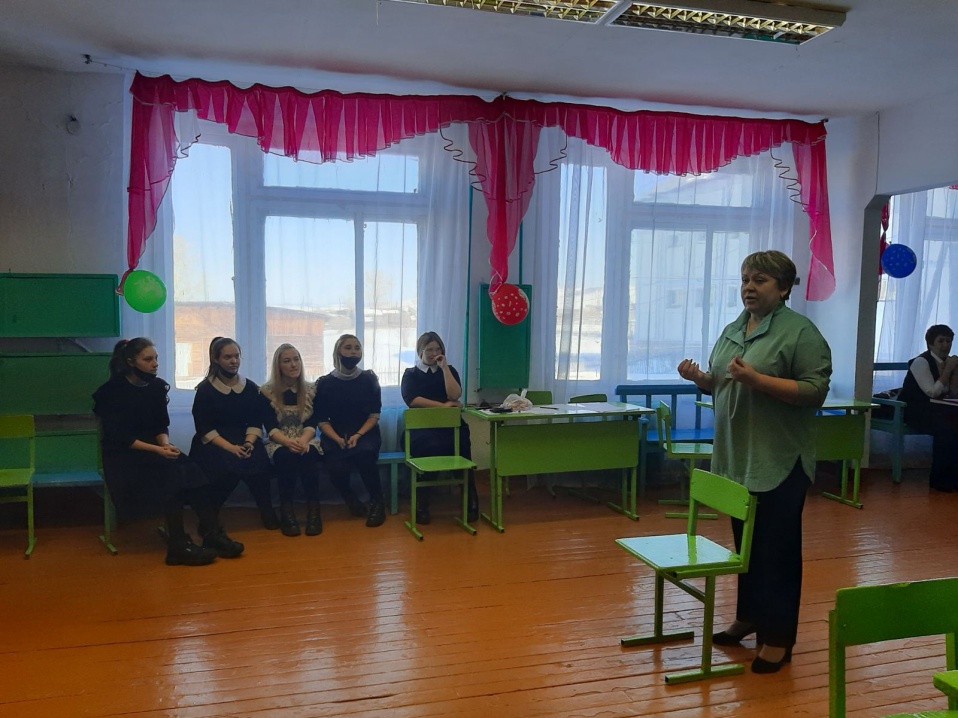 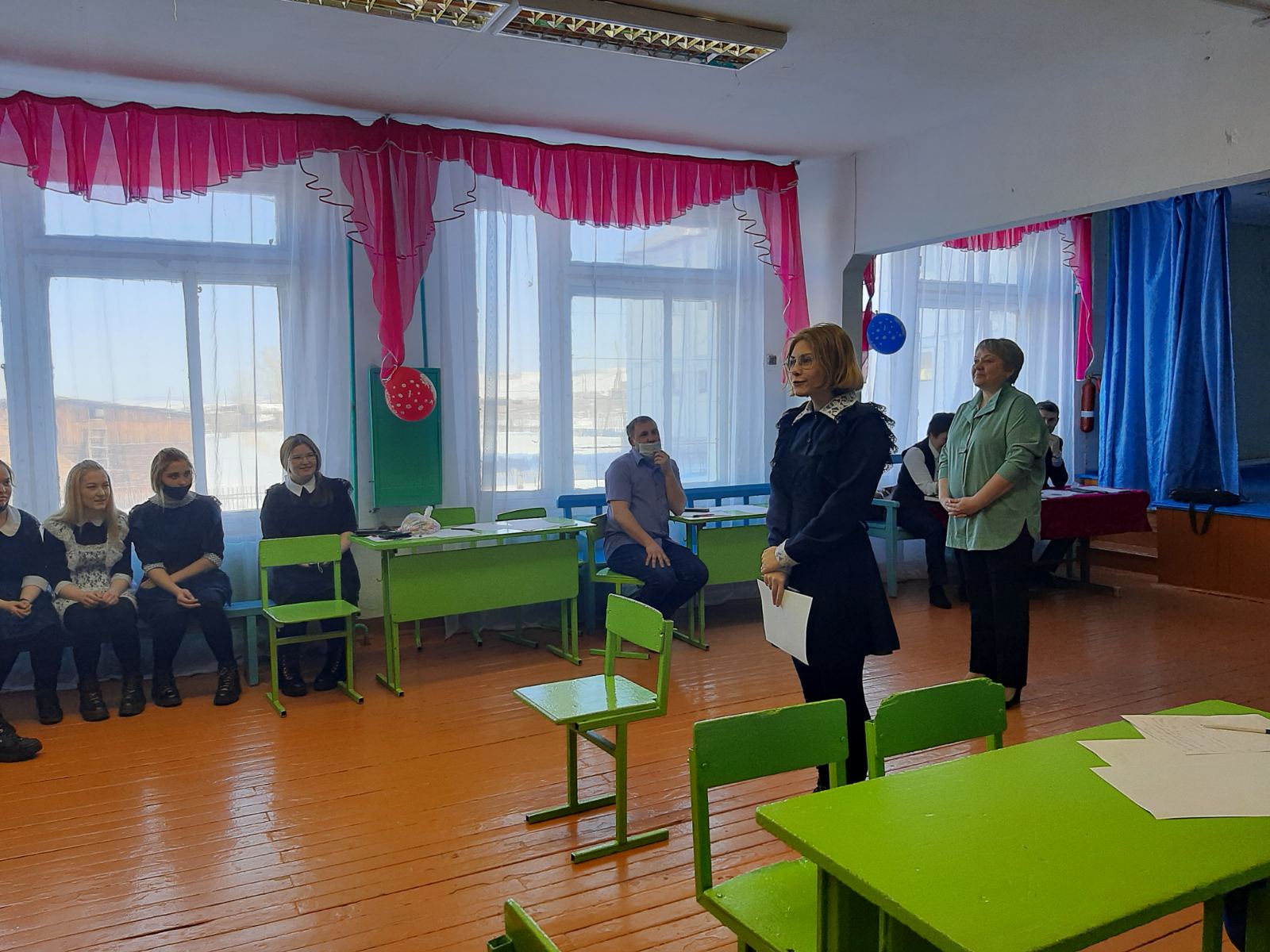 Приложение 4 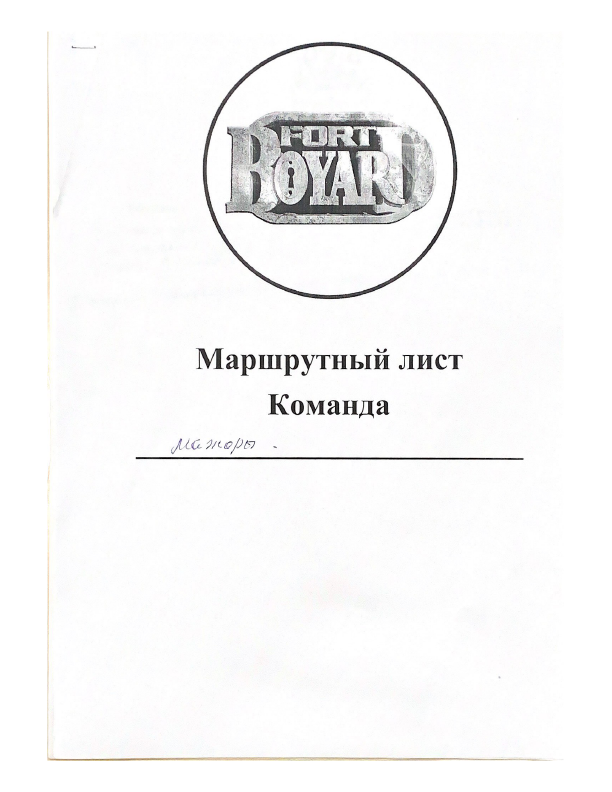 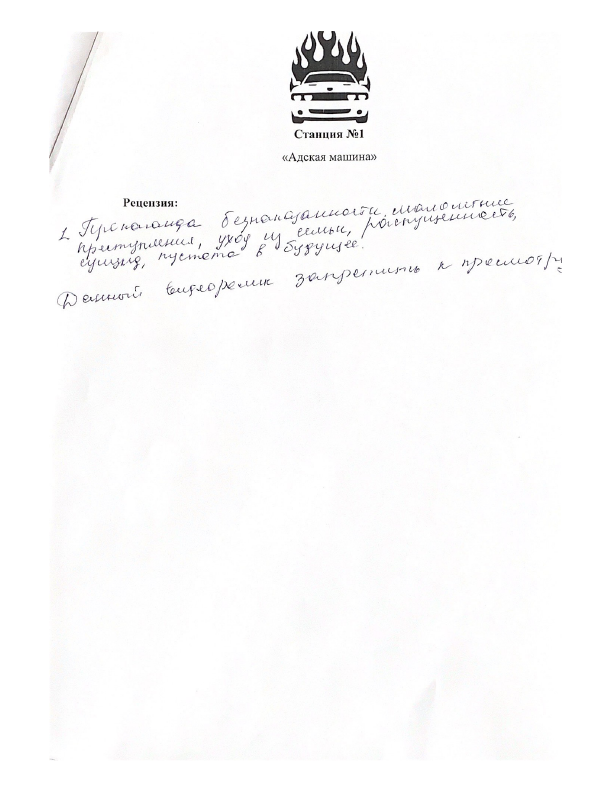 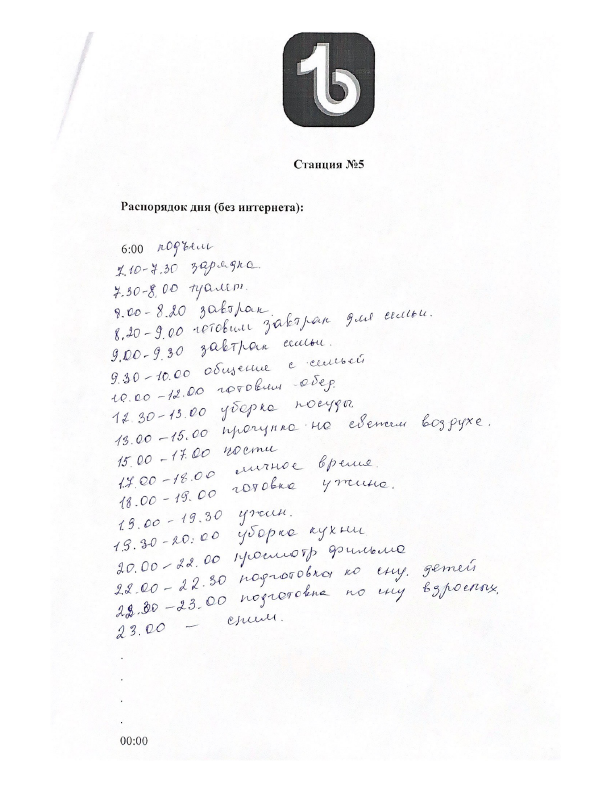 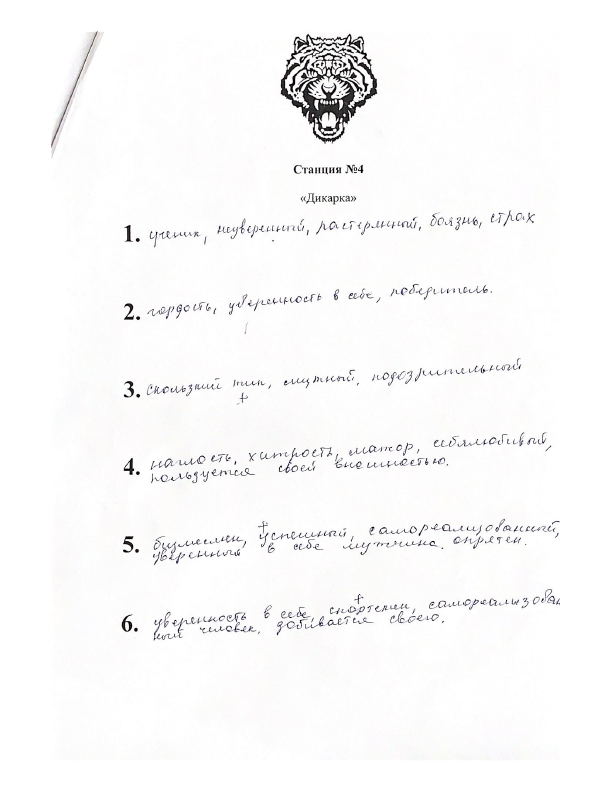 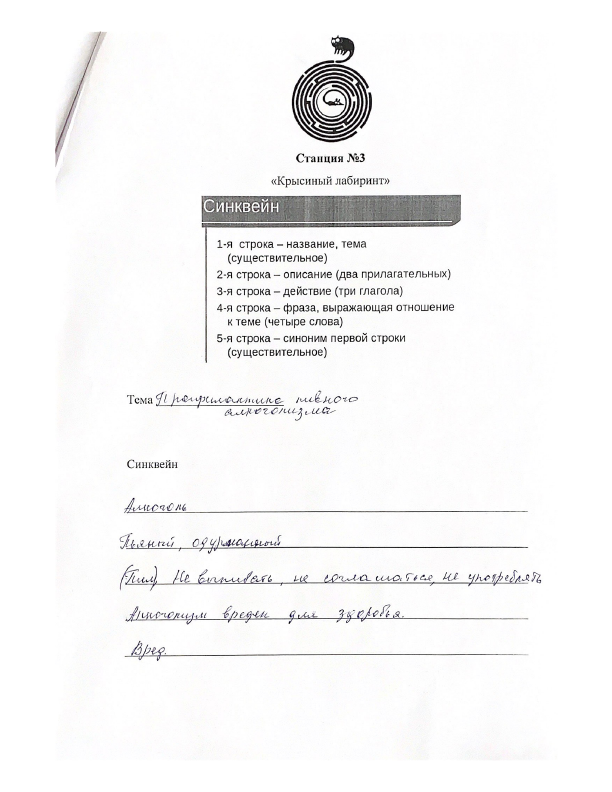 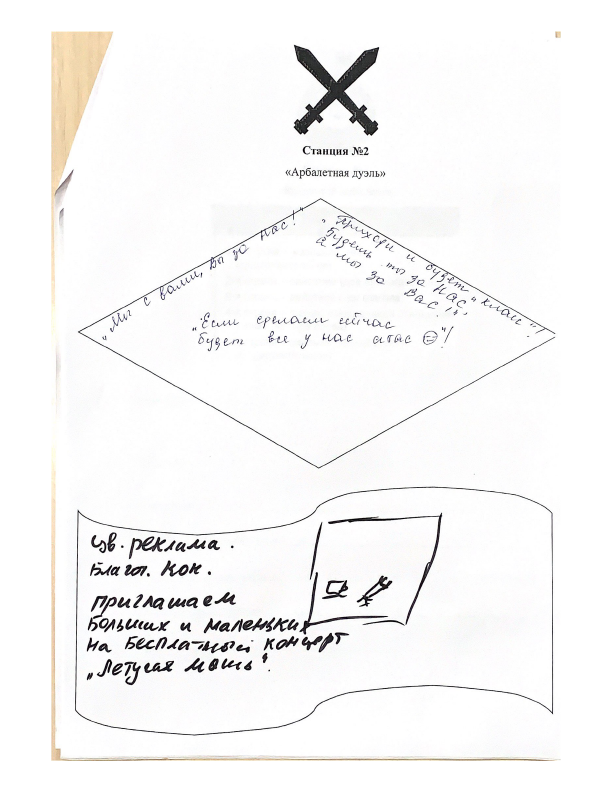 Приложение 5Ссылка для просмотра видео клипа ТАТУ «Нас не догонят»https://www.youtube.com/watch?v=Py4yg4sHl2k  